Приложение № 2к постановлению администрацииМО Колтушское СПот_________________№________        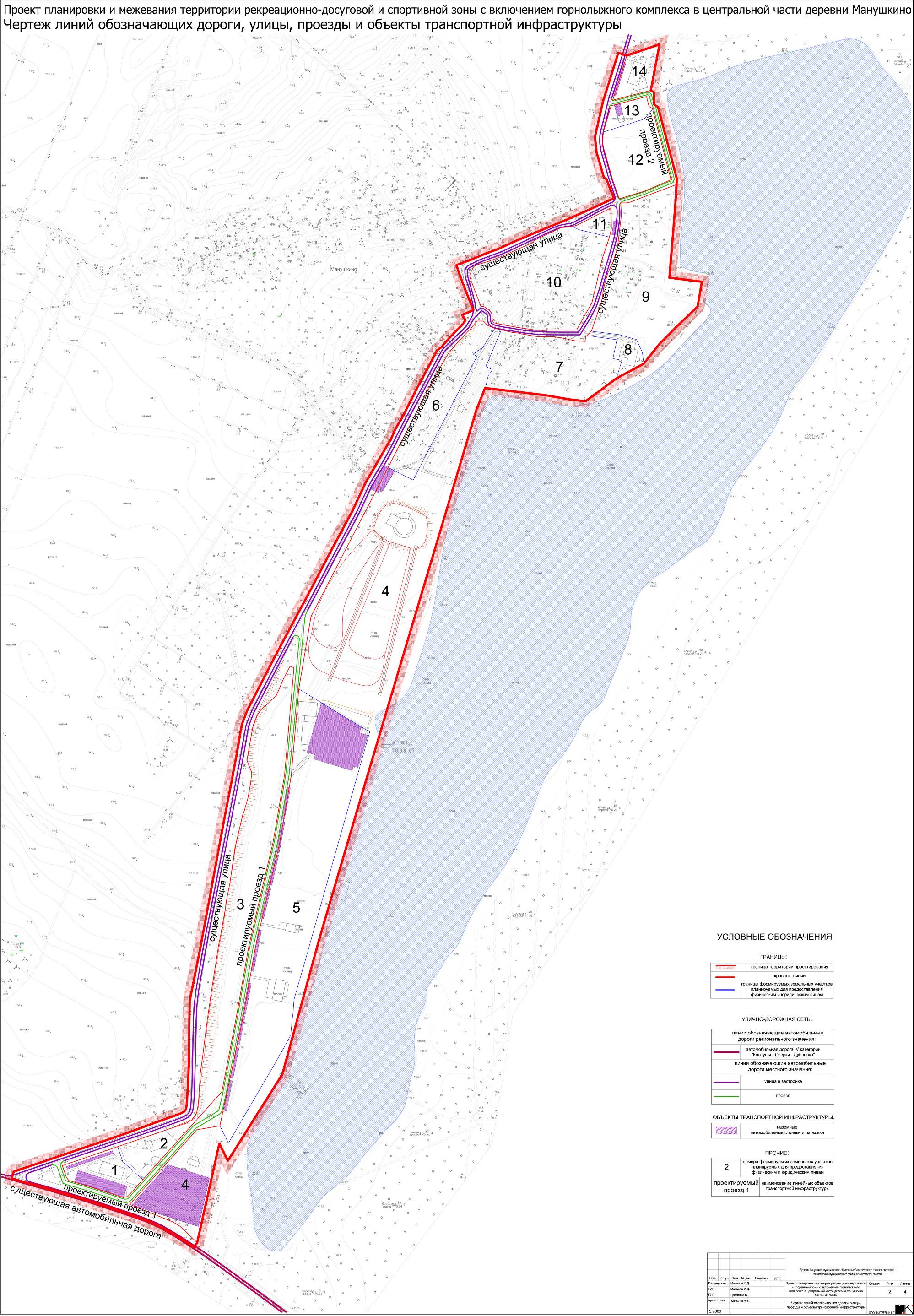 